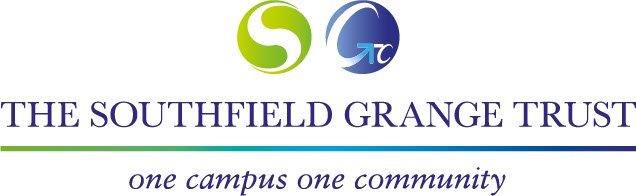 Person SpecificationDeputy Sports Centre ManagerQualifications & TrainingEssentialDesirableHow AssessedEducated to NVQ Level 3 or equivalent (or have significant relevant experience)ApplicationBusiness/management orientated degree or professional qualificationApplicationCurrent First Aid Certificate or will be required to undertake on commencementApplicationOther qualifications relevant to sports centre managementApplicationCommitment to own personal and professional development, including maintaining an up to date awareness of developments of all aspects of the roleApplication / InterviewExperienceEssentialDesirableHow AssessedExperience of managing in the service environment on a day to day basis, including budgeting and the use of MIS systemsApplication / InterviewExperience of staff managementApplication / InterviewExperience of managing a Sports Centre on a day to day basisApplication / InterviewExperience of writing reportsApplication / InterviewExperience of promoting and marketingApplication / InterviewExperience of project managementApplication / InterviewSpecial Knowledge & SkillsEssentialDesirableHow AssessedKnowledge of Health and Safety requirements including risk assessmentsApplication / InterviewKnowledge of Data Protection issuesApplication / InterviewExcellent organisational skills to enable planning, prioritising and delivering of work to tight deadlinesApplication / InterviewAbility to work effectively with a range of stakeholdersApplication / InterviewEffective influencing and negotiating skillsApplication / InterviewExcellent written and oral communication, networking and interpersonal skillsApplication / InterviewPersonal AttributesEssentialDesirableHow AssessedHigh levels of integrity, honesty and credibility Application / InterviewHighly motivated, confident, `can do’ problem solver and self-starterApplication / InterviewTeam playerApplication / InterviewEqual OpportunitiesEssentialDesirableHow AssessedAn understanding of and commitment to equal opportunitiesApplication / InterviewSafeguardingEssentialDesirableHow AssessedAn understanding of and commitment to safeguarding and promoting the welfare of children and young peopleApplication / InterviewOtherEssentialDesirableHow AssessedWilling and able to work unsociable hours over a 7-day period rota, including daytime, early mornings, evenings, weekends and Bank Holidays. Available outside normal working hours to undertake extra duties to accommodate special eventsInterview